ใบรายงานผลการจัดกิจกรรมวันวิทยาศาสตร์ประจำปีการศึกษา ๒๕๖๑ *********************วันที่ ๒๐  เดือนสิงหาคม  พ.ศ.๒๕๖๐เรื่อง   การจัดกิจกรรมวันวิทยาศาสตร์ประจำปีการศึกษา ๒๕๖๑ เรียน   ผู้อำนวยการโรงเรียนบ้านคอแลน        ตามที่ข้าพเจ้านายจงรัก  สุดชัย ได้รับมอบหมายให้เข้าร่วมกิจกรรมวันวิทยาศาสตร์ประจำปีการศึกษา ๒๕๖๑  ที่โรงเรียนบ้านคอแลน ข้าพเจ้าขอเสนอรายงาน  ดังรายละเอียดต่อไปนี้๑. หัวข้อเรื่อง  การจัดกิจกรรมวันวิทยาศาสตร์ประจำปีการศึกษา ๒๕๖๑ โรงเรียนบ้านคอแลน๒. วัน เดือน ปี  ระหว่างวันที่ ๑๗  เดือนสิงหาคม พ.ศ. ๒๕๖๑ ระยะเวลา  ๑ วัน๓.  สถานที่   โรงเรียนบ้านคอแลน  ตำบลคอแลน  อำเภอบุณฑริก  จังหวัดอุบลราชธานี๔. หน่วยงานผู้จัด   โรงเรียนบ้านคอแลน ๕. ประธานดำเนินงานฯ  นายทรงศักดิ์  พรหมธิดา ผู้อำนวยการโรงเรียนบ้านคอแลน๖. ผู้เข้าร่วมกิจกรรมวันวิทยาศาสตร์ประจำปีการศึกษา ๒๕๖๑ ประกอบด้วย๑. คณะครูและนักเรียนโรงเรียนบ้านคอแลน๗. การดำเนินงานการจัดกิจกรรมวันวิทยาศาสตร์ประจำปีการศึกษา ๒๕๖๑ มีดังนี้วันที่  ๑๗ สิงหาคม  ๒๕๖๑ เวลา  ๐๗.๓๐ คณะครูนักเรียนเดินทางถึงโรงเรียนบ้านคอแลนเวลา ๐๙.๐๐น. ท่านผู้อำนวยการโรงเรียนบ้านคอแลน นายทรงศักดิ์  พรหมธิดา กล่าวเปิดงานวันวิทยาศาสตร์เวลา ๐๙.๓๐ น.ปล่อยนักเรียนเข้าเรียนตามฐานต่างๆ ซึ่งมีทั้งหมด ๕ ฐานเวลา ๑๓.๐๐ น.กิจกรรมการประกวดมิสรีไซเคิลระดับช่วงชั้นที่ ๑,๒ และ ๓เวลา ๑๔.๐๐ น.กิจกรรมการประกวดร้องเพลงเวลา ๑๕.๕๐ น.อาจารย์ประพันธ์  ดาบุตร เป็นประทานในการกล่าวปิดวันวิทยาศาสตร์แห่งชาติ ประจำปีการศึกษา ๒๕๖๑๘. ประโยชน์ที่ได้รับ      ๑.นักเรียนได้รับความรู้เพิ่มมากขึ้น ไม่ว่าจะเป็นการทดลองทางวิทยาศาสตร์ โครงงานวิทยาศาสตร์ การเรียนรู้ตามฐานต่างๆที่ได้จัดขึ้น และนักเรียนสามารถนำไปใช้ได้จริง      ๒.นักเรียนมีความกล้าแสดงออกเพิ่มมากขึ้นและมีส่วนร่วมในการจัดกิจกรรม        ลงชื่อ …………………….……………….ผู้รายงาน                                                                                      (นายจงรัก สุดชัย)                                                                                          ตำแหน่ง ครูความคิดเห็นของผู้บริหาร……………………………………………………………………………………………………………………………………………………………………………………………………………………………………………………………………………………………………………………………………………………………………………………………………………………………………………………………………………………………………………………………………………………………………………………………………………………………………………………………………………………………………………………………………………………………………………………………………………………………………………………………………………………………………………………………………………………………                                                               ลงชื่อ ………………………………………………                                                                   (นายทรงศักดิ์ พรหมธิดา)                                                                ตำแหน่ง  ผู้อำนวยการโรงเรียนบ้านคอแลน                                                             ……/……………./……..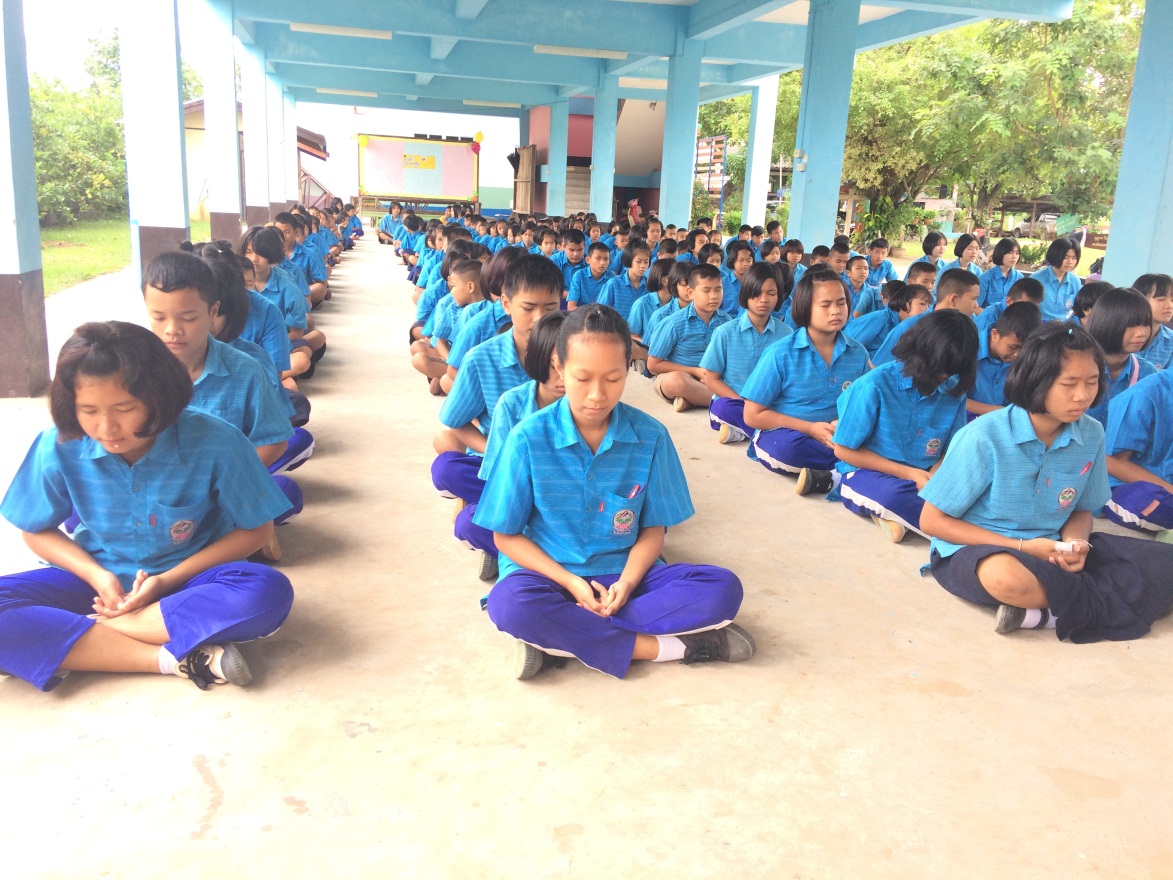 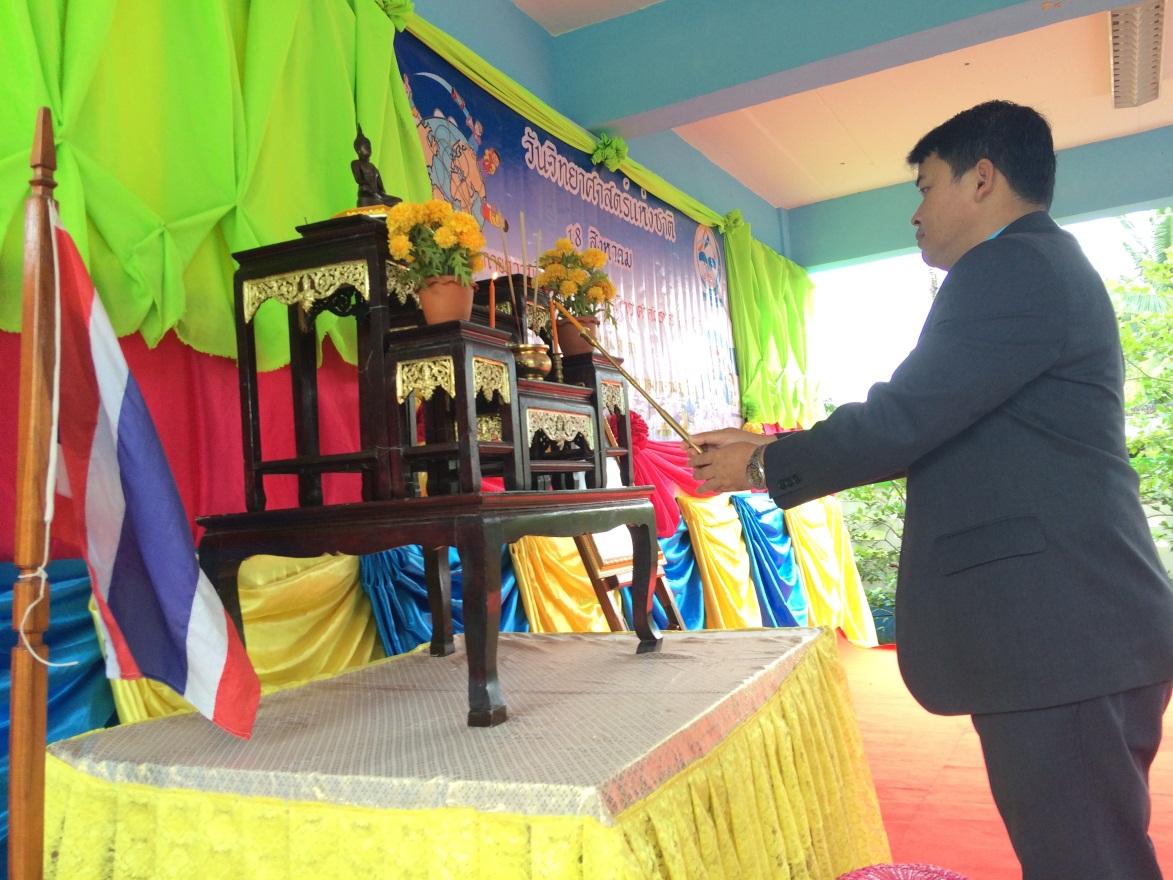 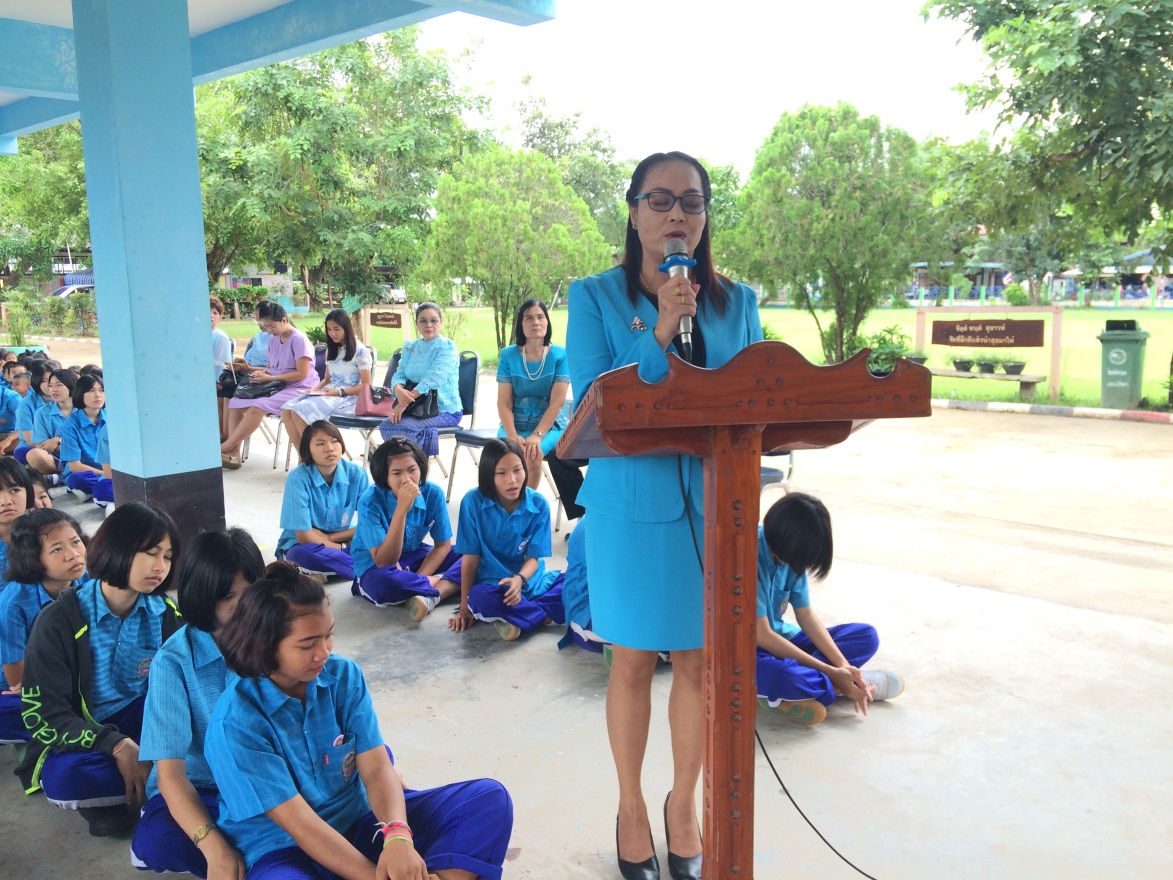 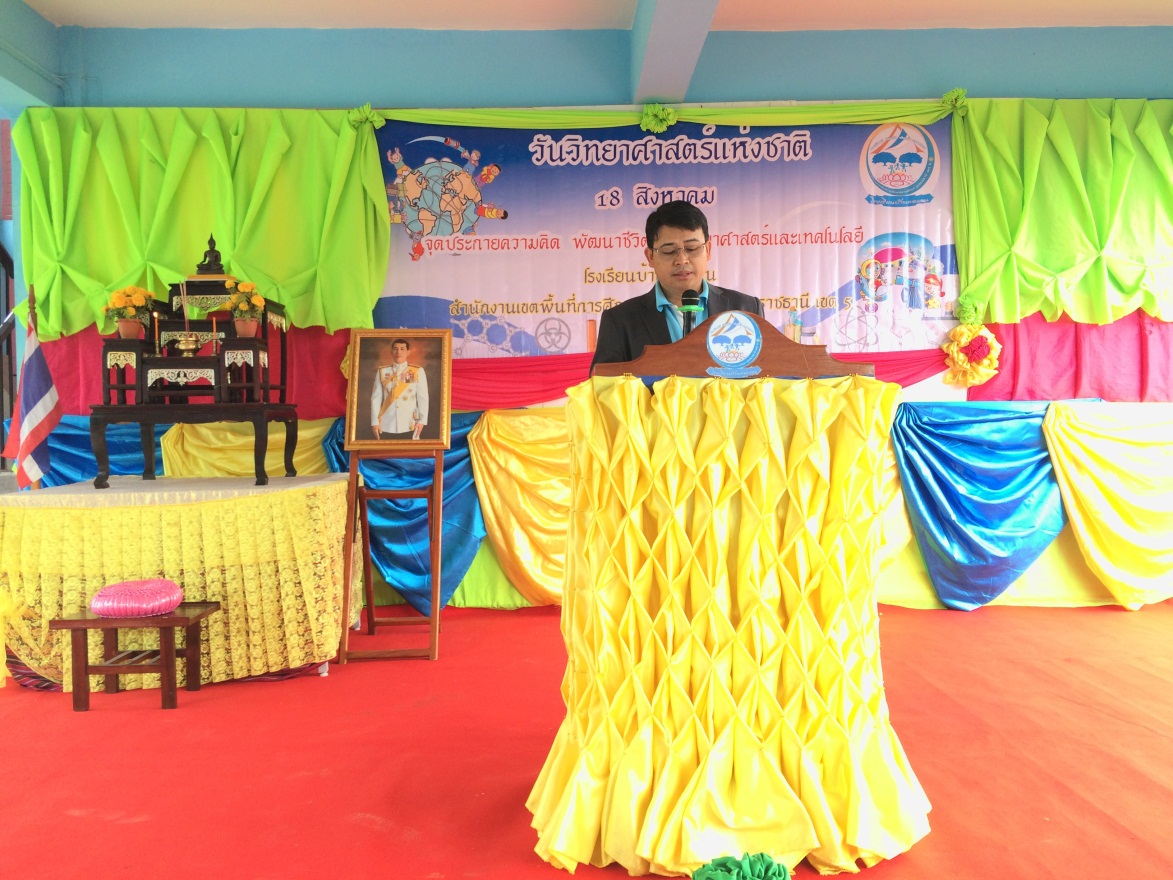 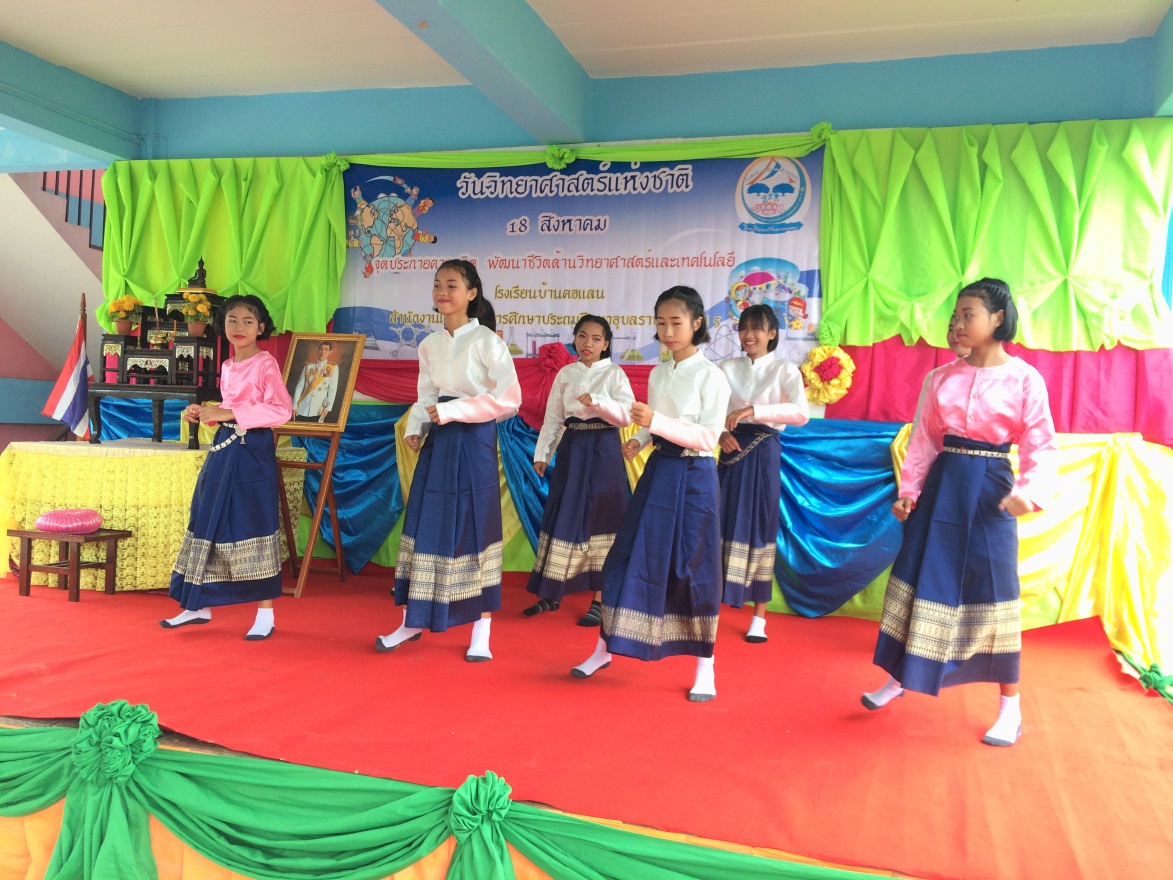 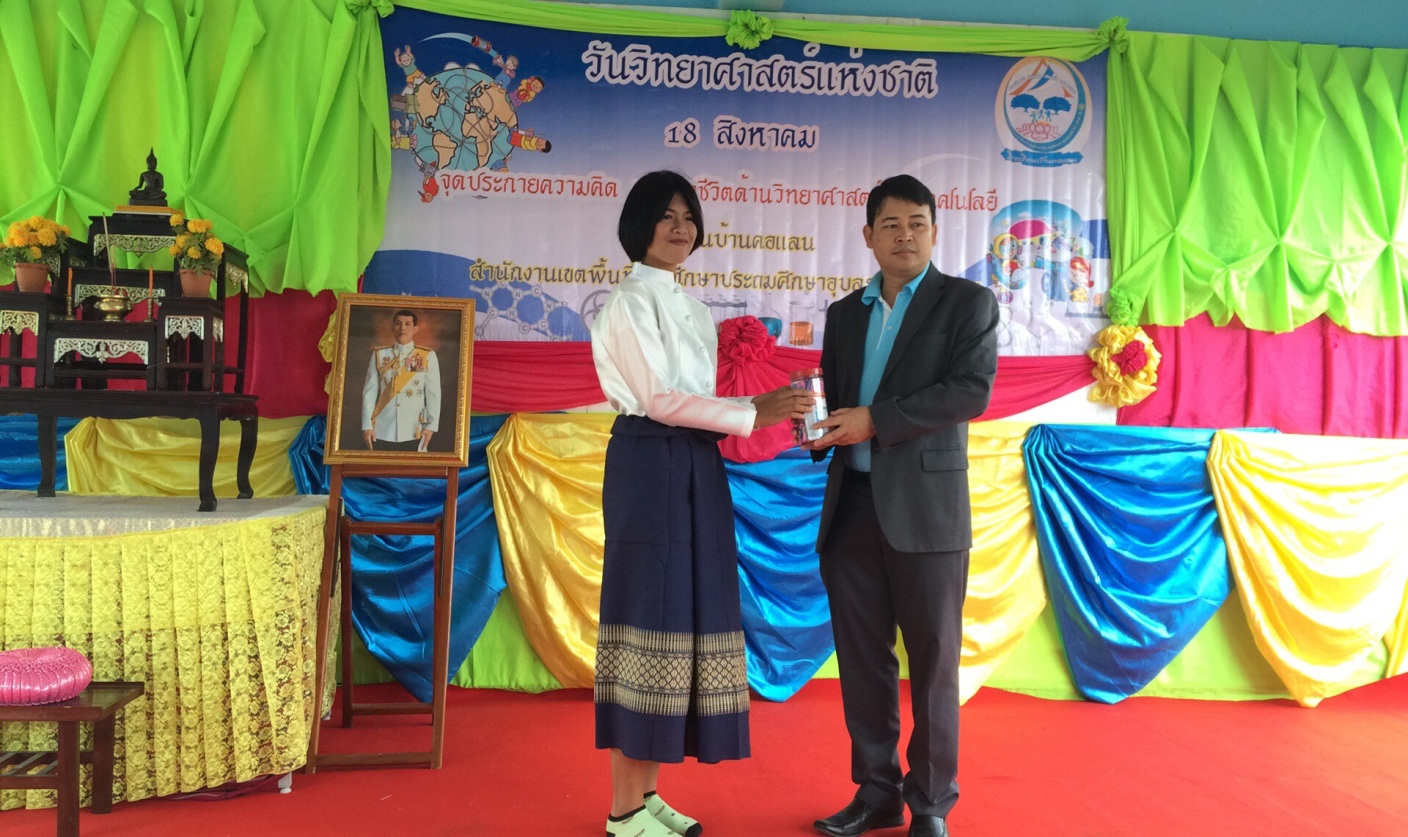 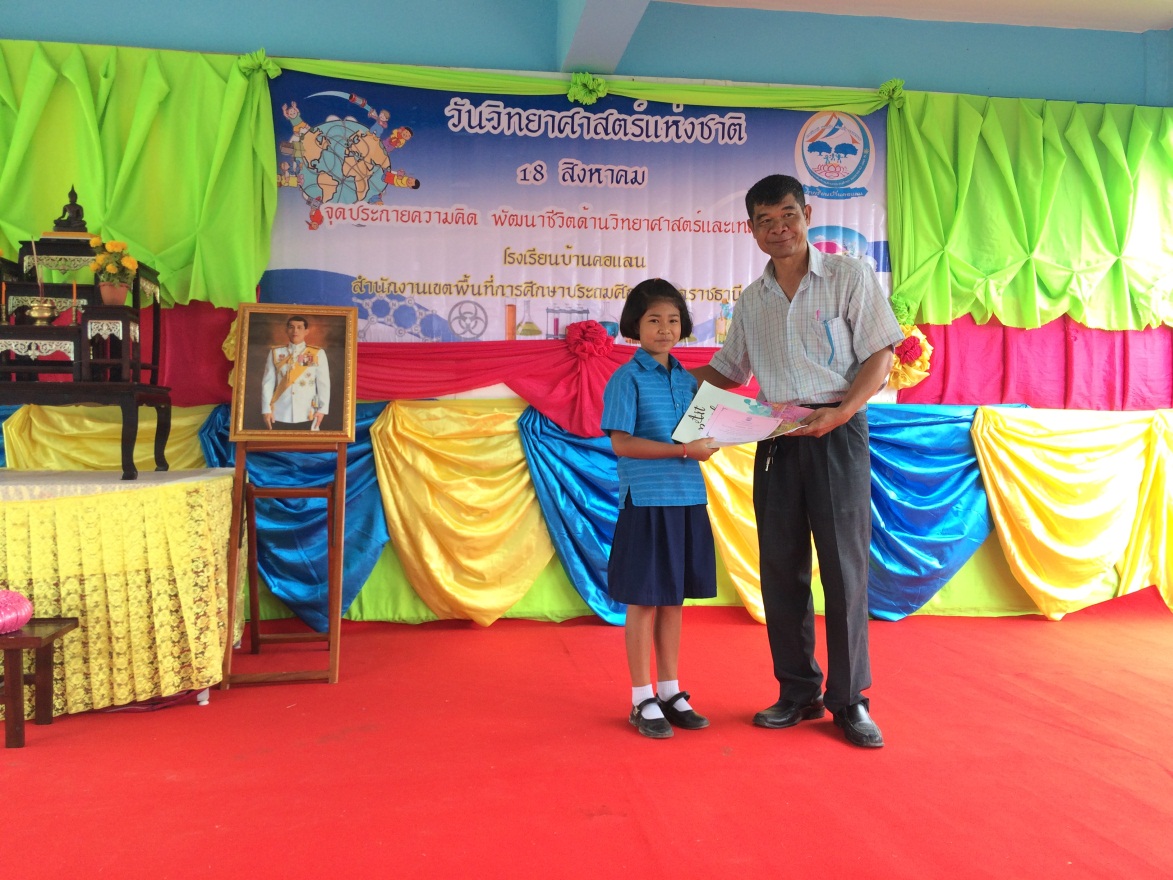 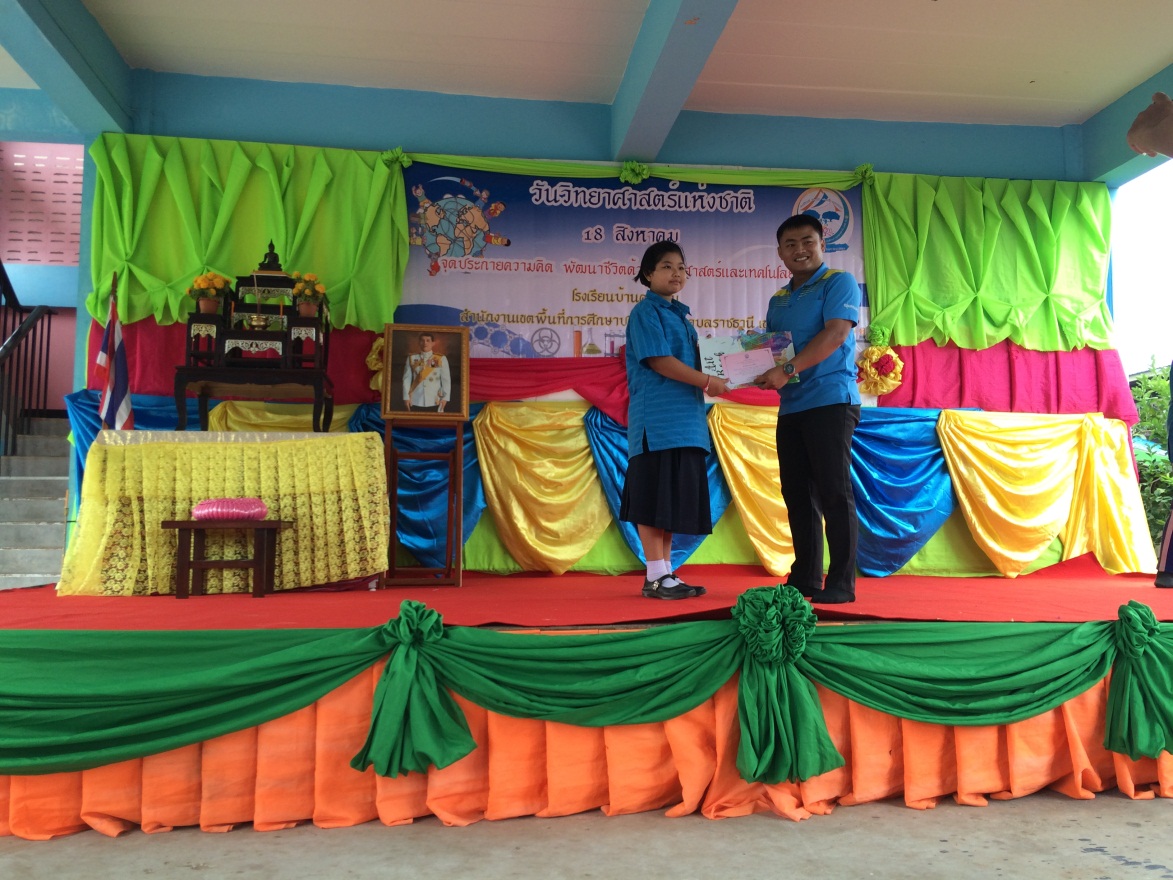 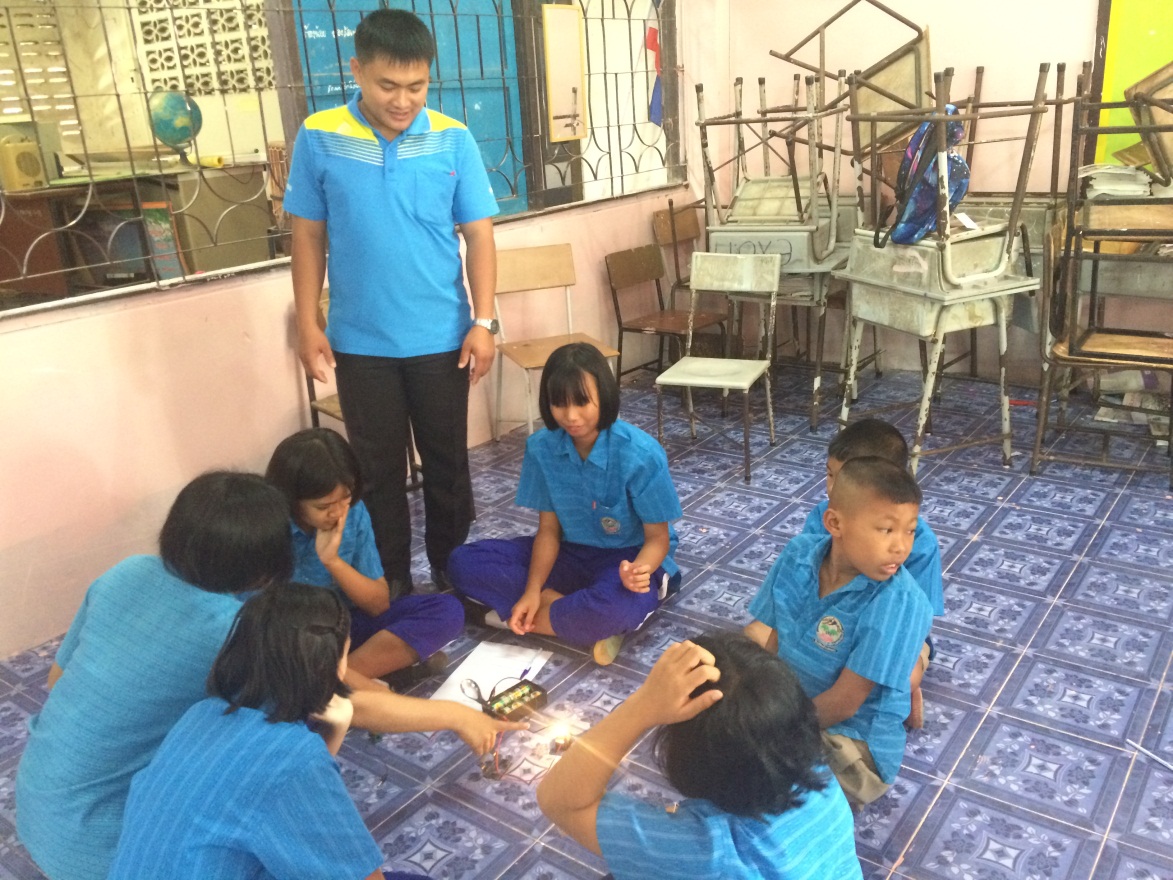 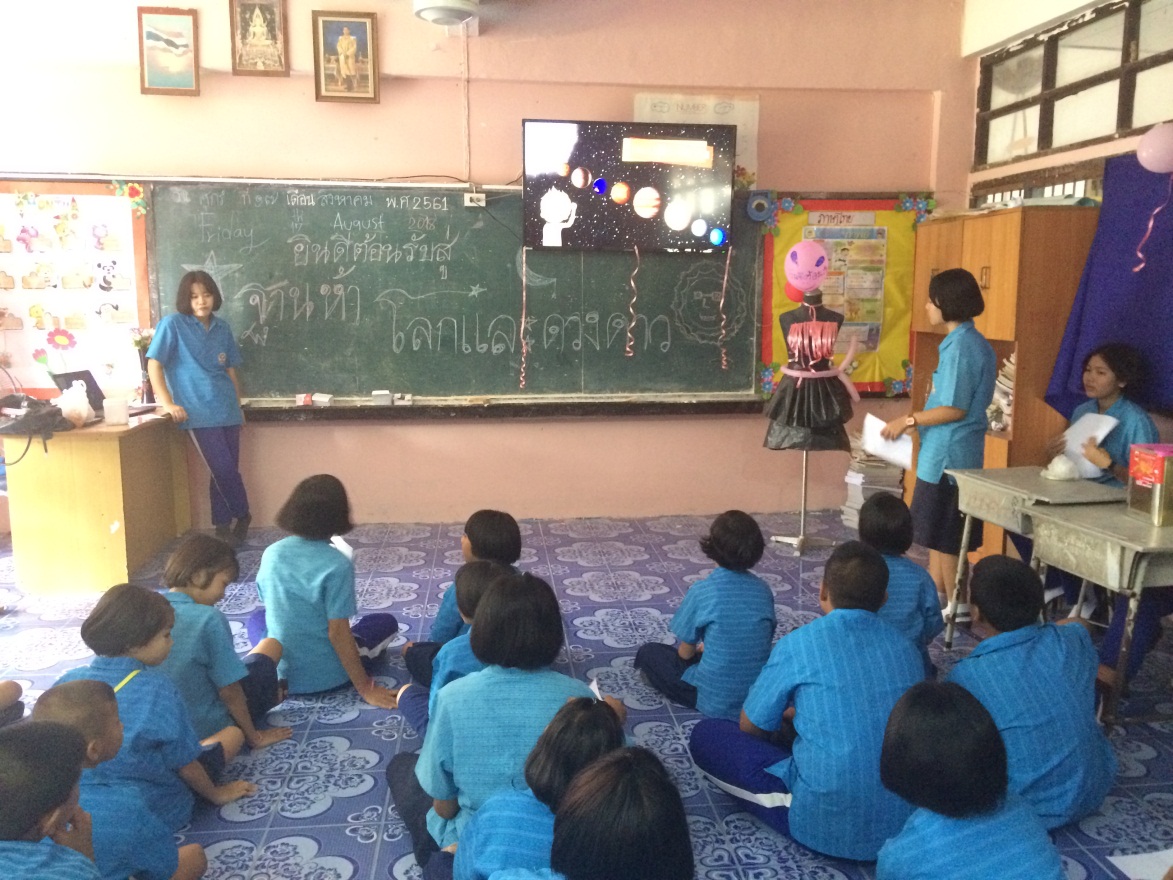 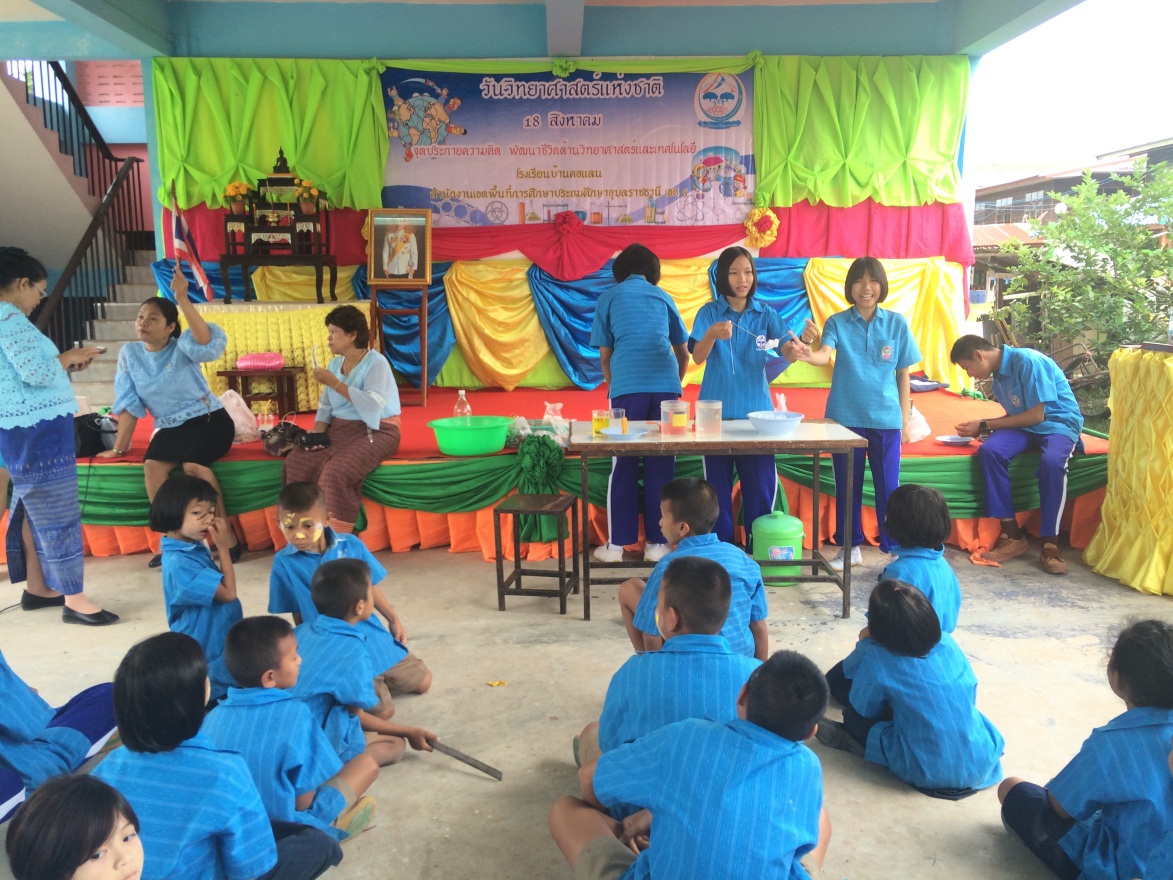 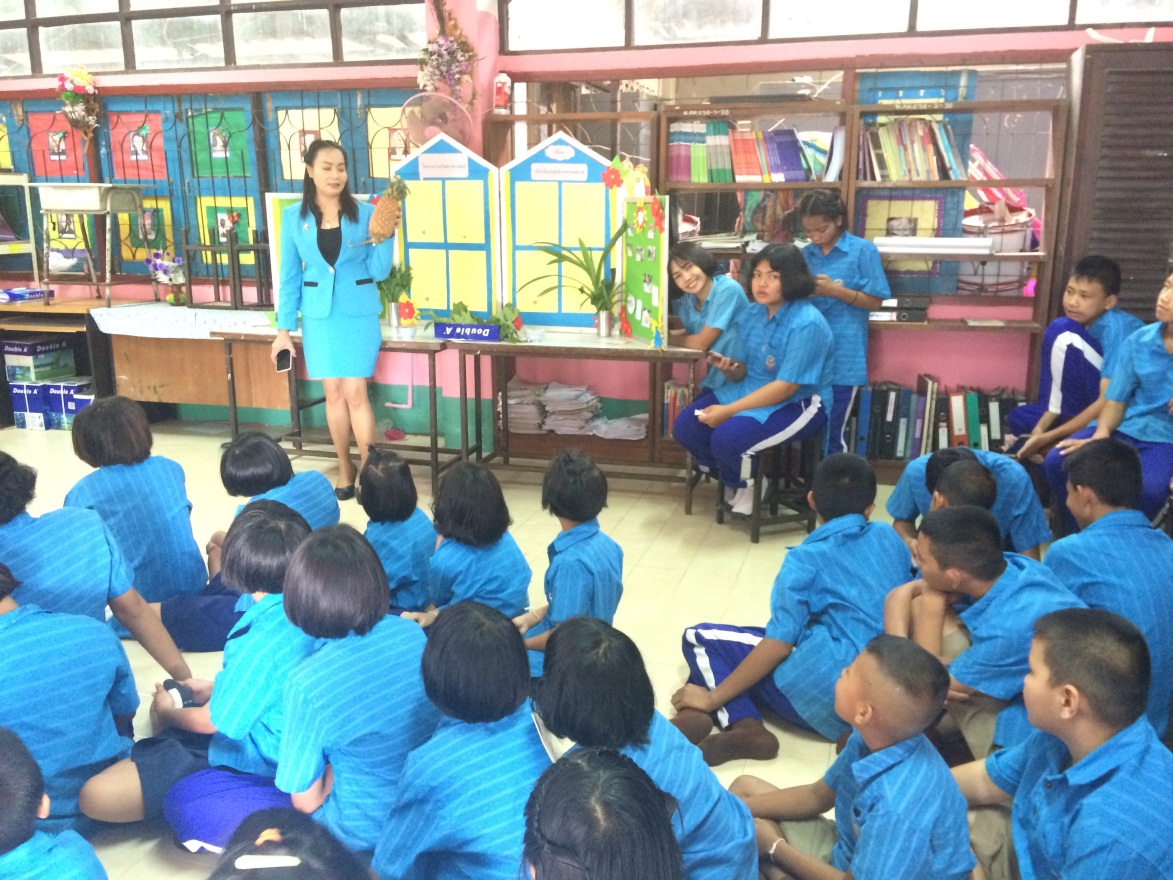 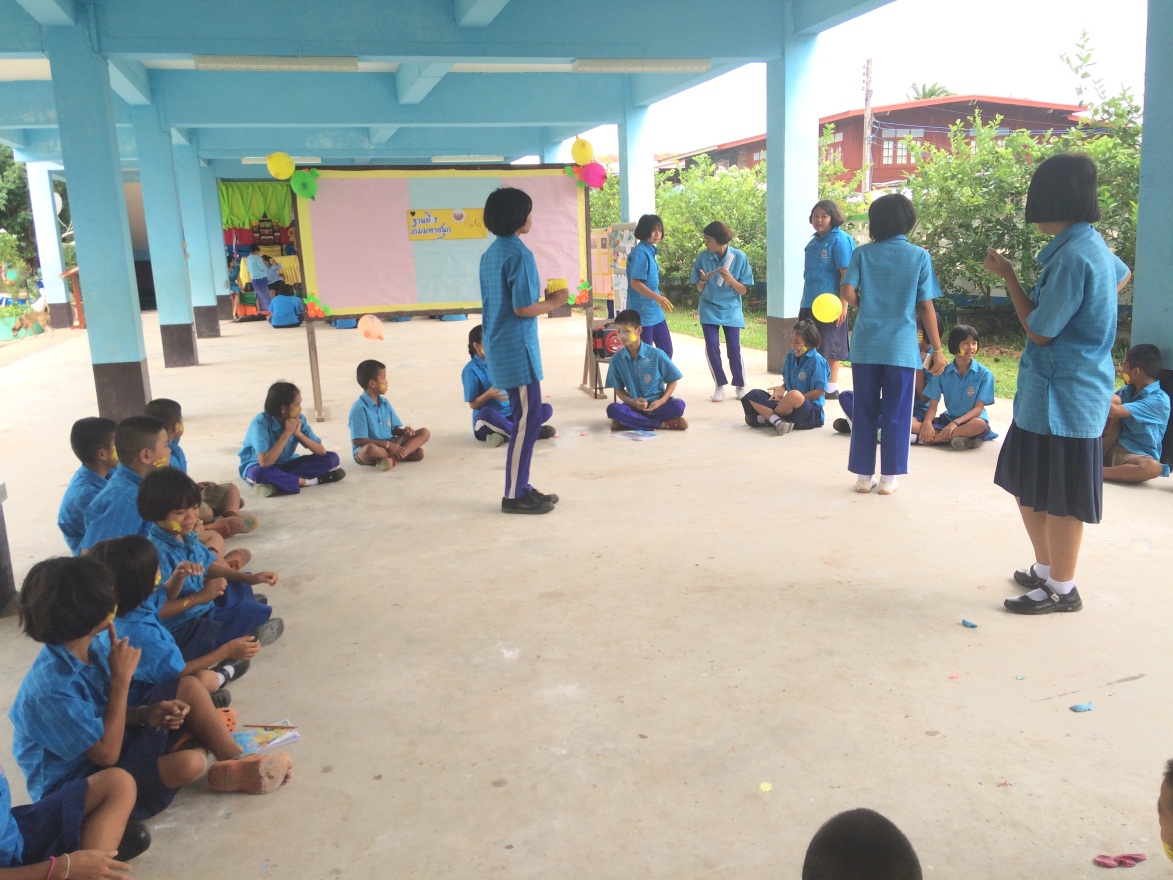 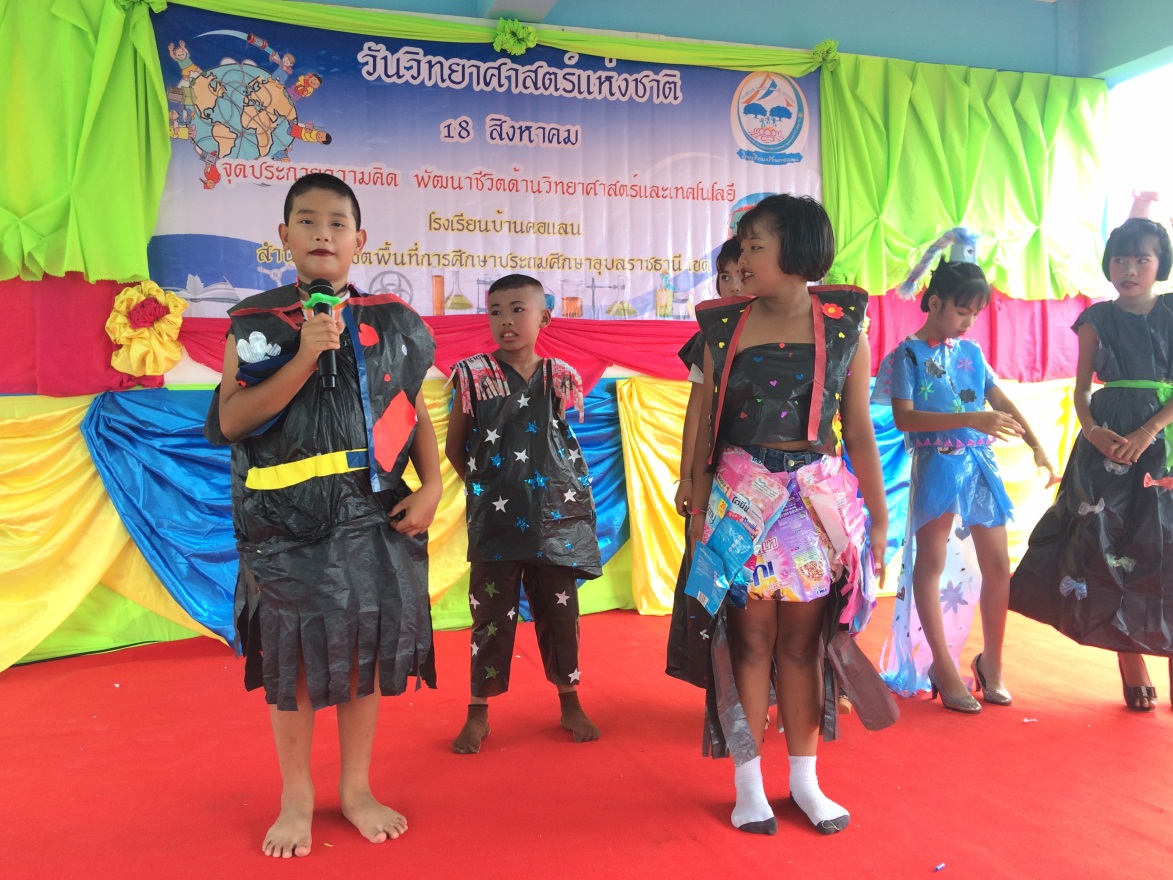 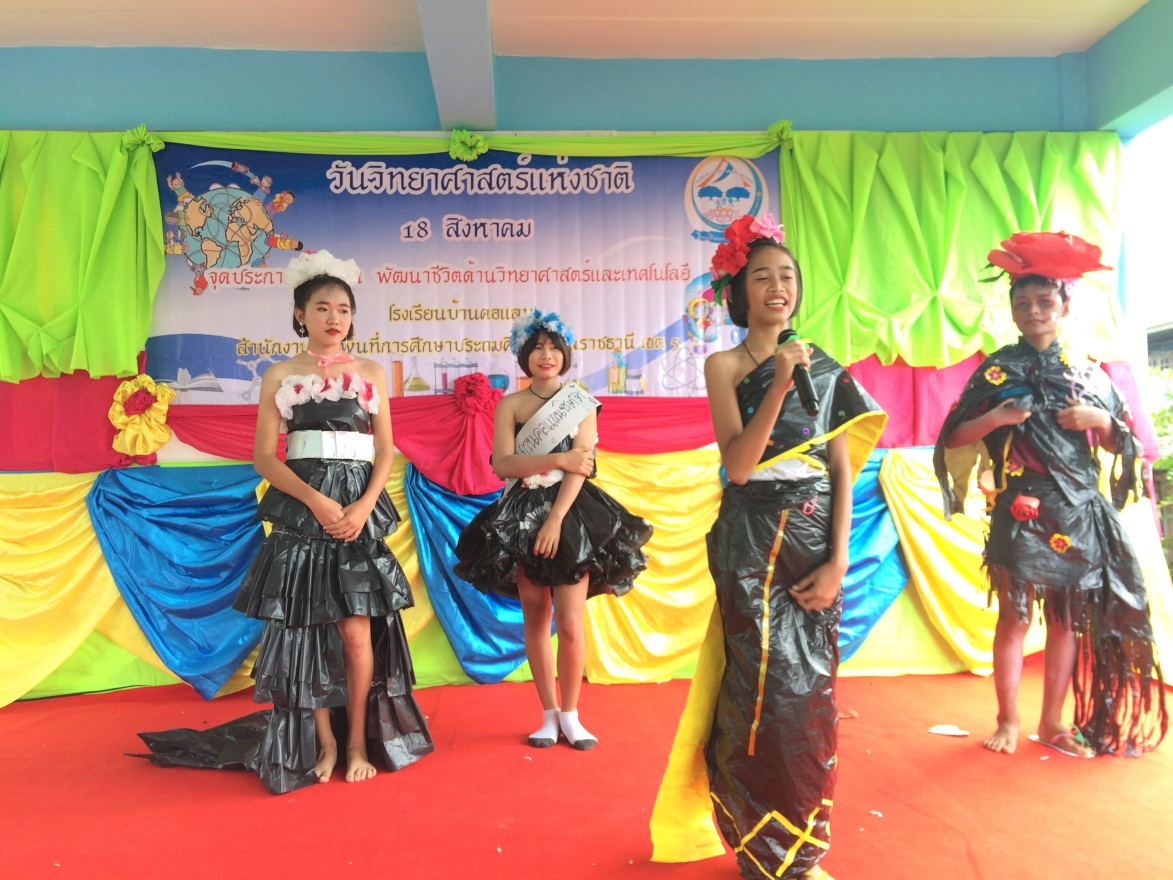 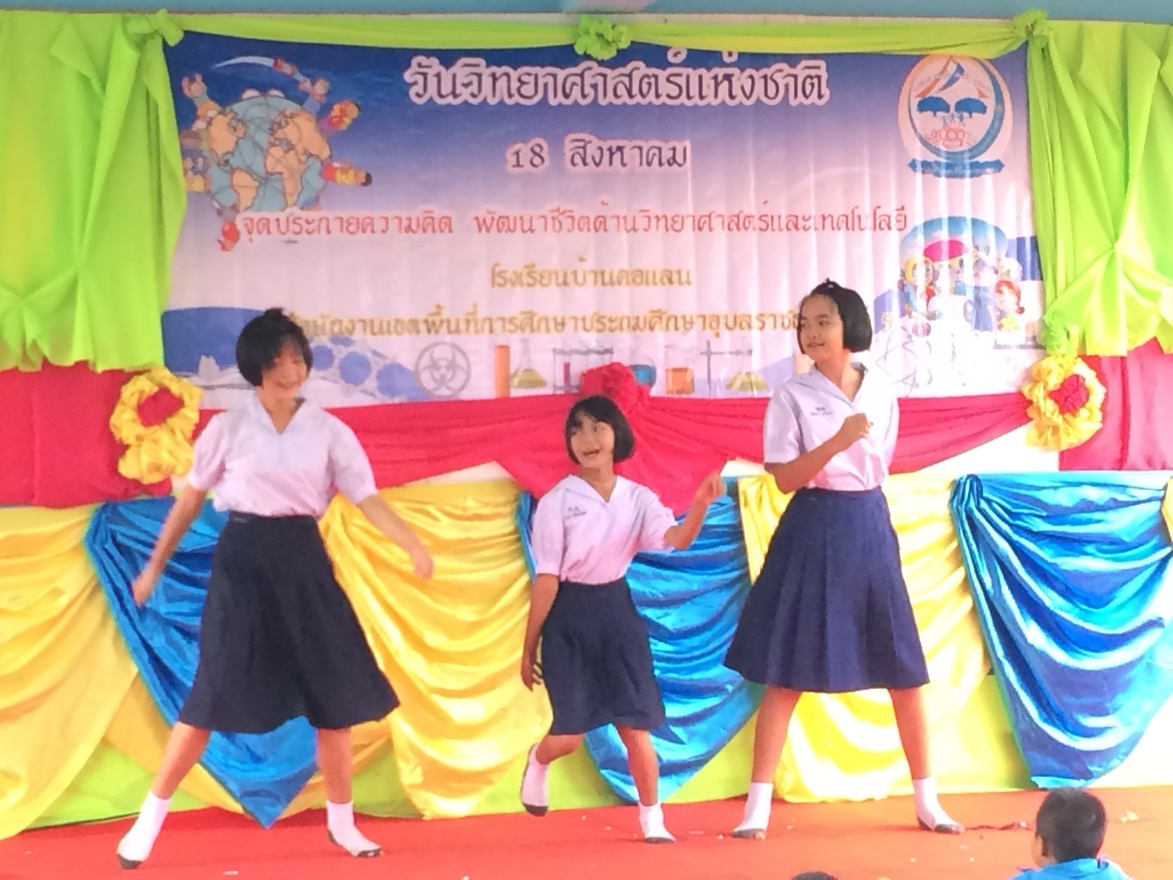 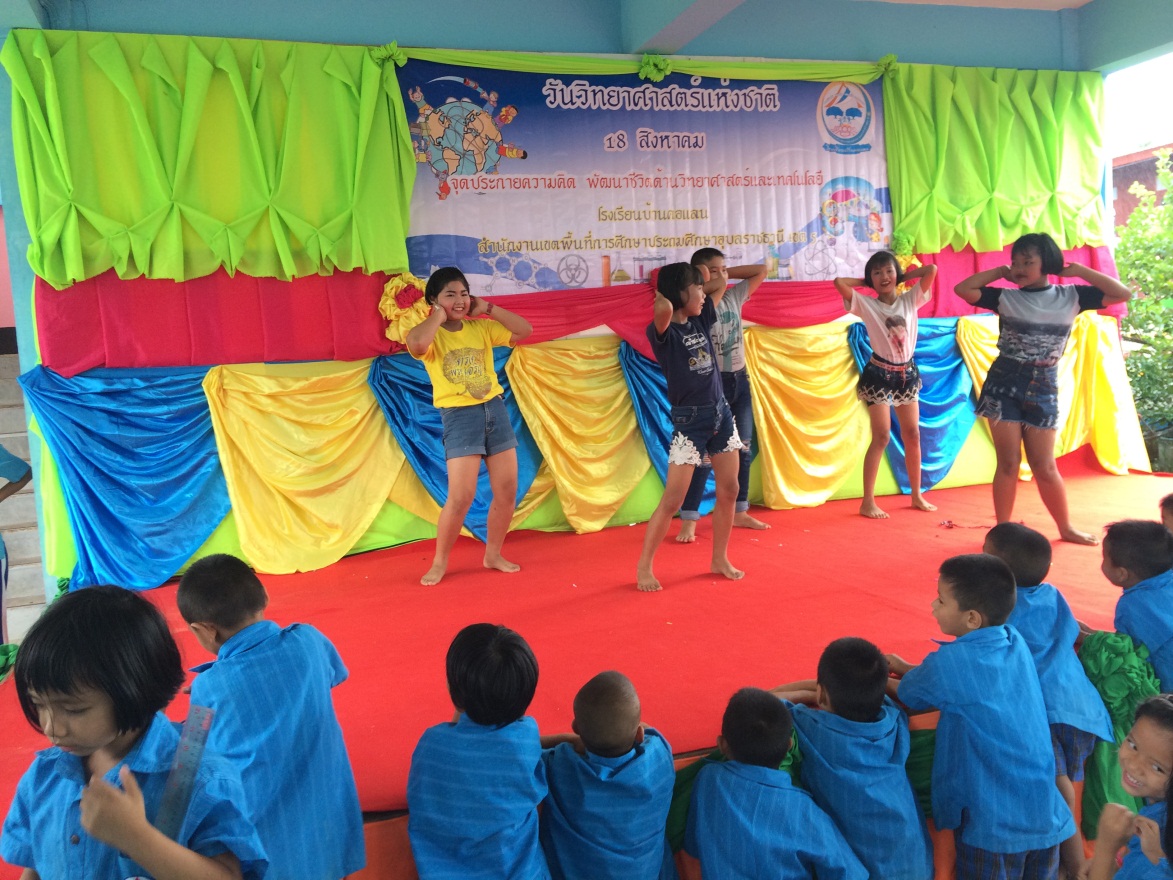 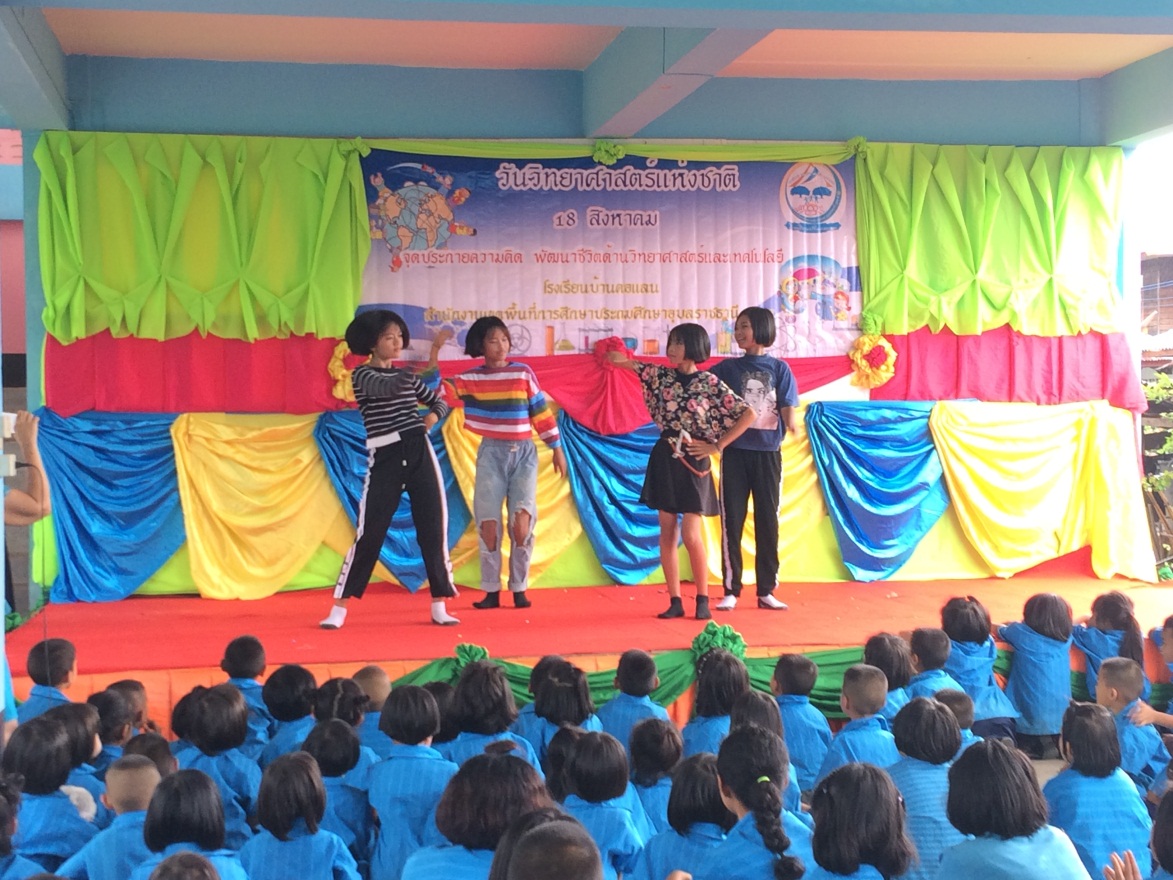 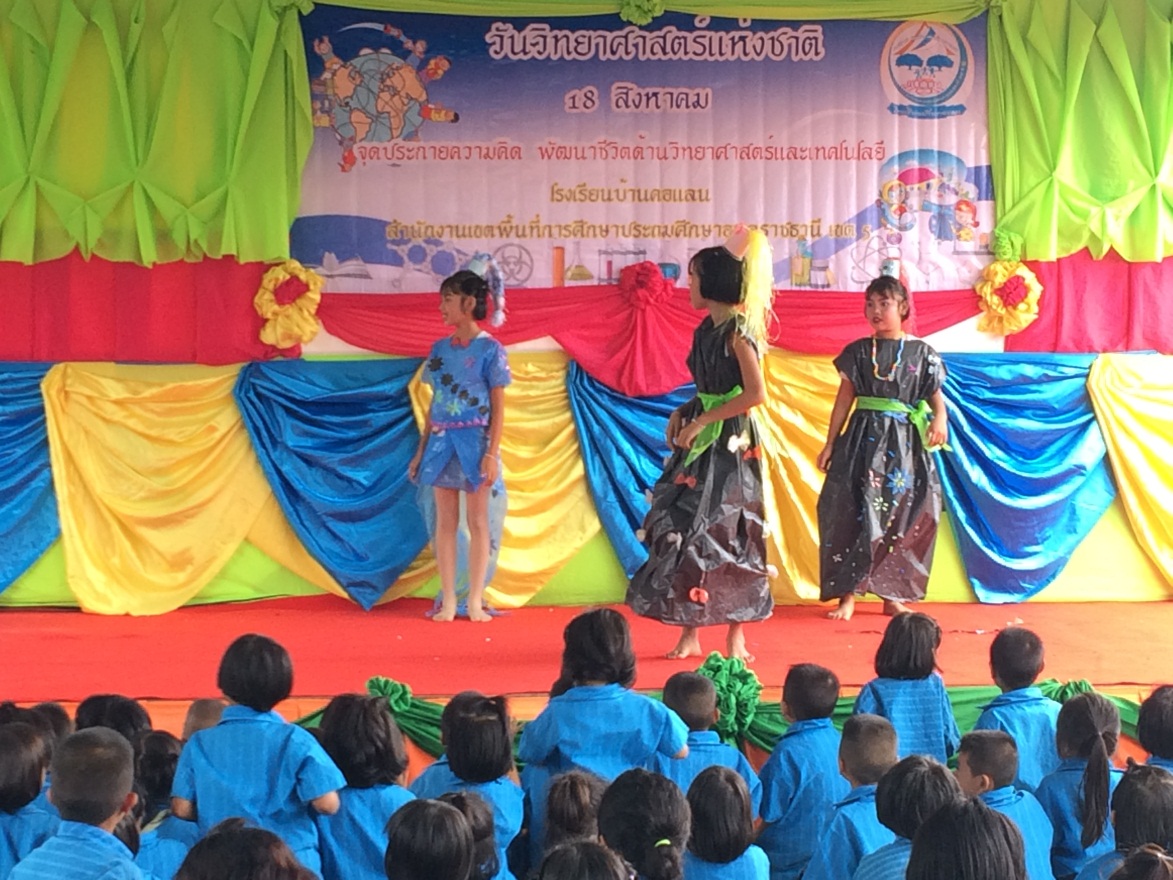 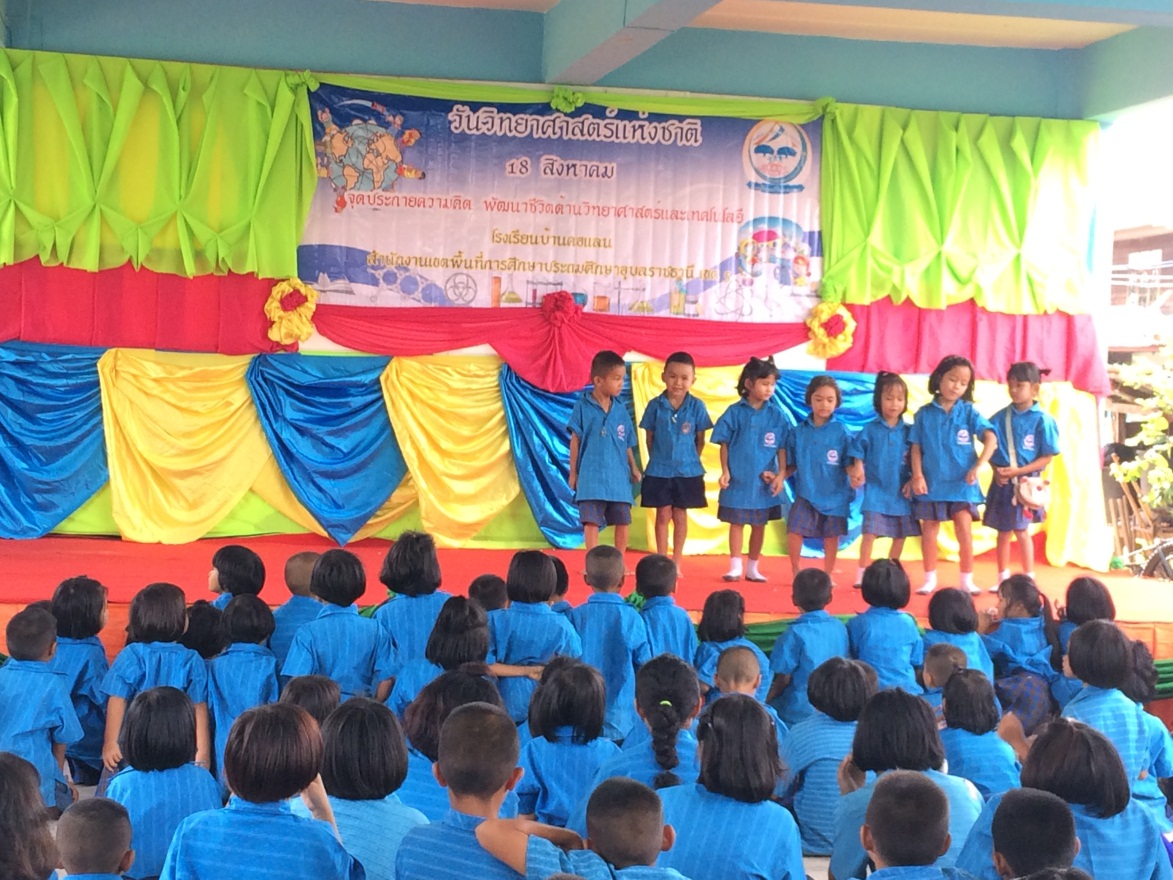 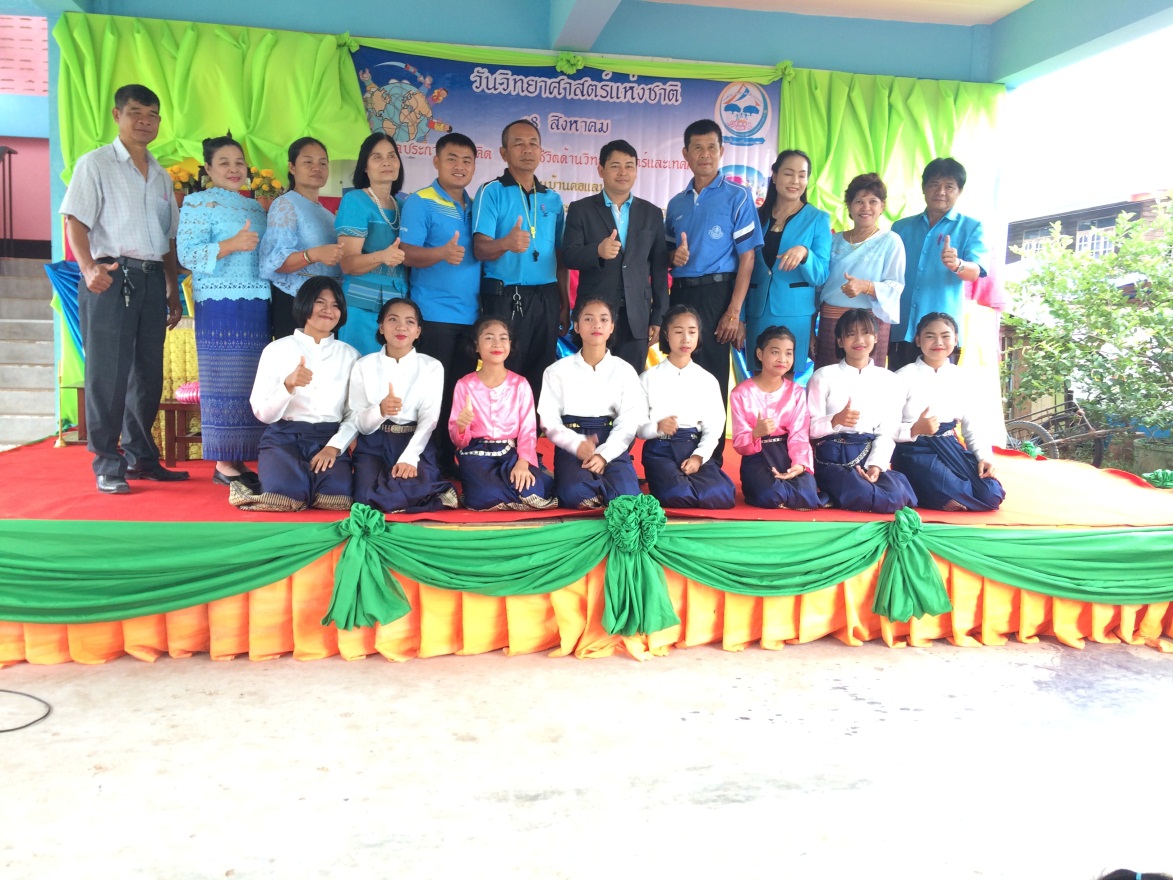 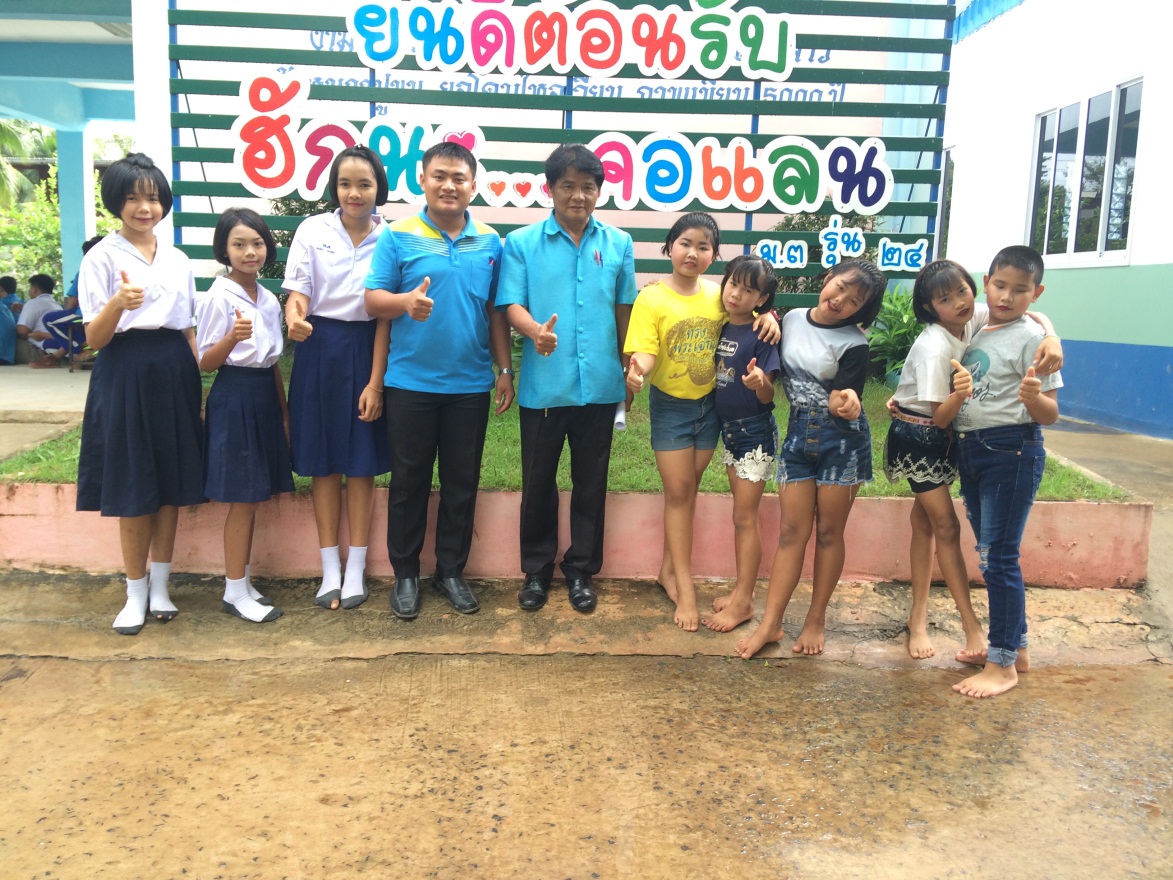 